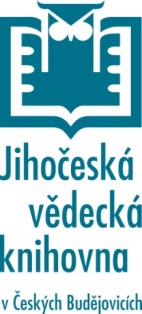 Tisková zpráva2.9. 2022, České Budějovice Odrazy mojí krajinyMichal Pavlík / Odrazy mojí krajiny/ Jihočeská vědecká knihovny / 1. 9. – 30.9. 2022Michal Pavlík původní profesí fotograf se na krajinu kolem sebe už tak často nedívá přes objektiv fotoaparátu, ale pro zachycení okamžiku používá plátno, štětce a barvy. Vznikají tak obrazy, ve kterých zachycuje odrazy krajiny tak, jak je vnímá ve své fantazii a představivosti s možností měnit a ovlivňovat realitu.  V Jihočeské vědecké knihovně v Českých Budějovicích vystavuje Michal Pavlík poprvé. K vidění je zde téměř třicítka jeho obrazů, které vytvořil v posledních třech letech. Jeho obrazy působí výrazně a dynamicky. Zaznamenává místa, ve kterých se pohybuje, která potkává na svých cestách. Ta dávají nahlédnout do krajin, které ho oslovily, které navštívil, kde mu bylo dobře. „Malba je pro mě něco nového a vzrušujícího. Tady můžu popustit uzdu své fantazii, představivosti a měnit realitu až k abstrakci, což mě fascinuje a stále překvapuje“, vyznává se Michal Pavlík. Moderní prostor nové knihovny, která není klasickou galerií, Michala Pavlíka okouzlil. „Barevné obrazy jsou instalovány na jednoduchých drátěných plotech, které umožňují velkou variabilitu a jsou seskupeny tak, aby z nich měl návštěvník intenzivní prožitek“, doplňuje Pavlík. Výstava se nachází v přízemí knihovny u vstupu do budovy. Je přístupná do konce září, od pondělí do pátku od 8:30 do 18.00, v sobotu od 9.00 do 12.00. Vstup je zdarma. Bližší informace k výstavě:  Michal Pavlík, 602 390 210Foto: Michal Pavlík Mgr. Petra Mašínováprojektová pracovniceJihočeská vědecká knihovnaLidická 1, 370 01 České Budějovicetel: 386 111 233, 602 540 320e-mail: masinova@cbvk.cz